П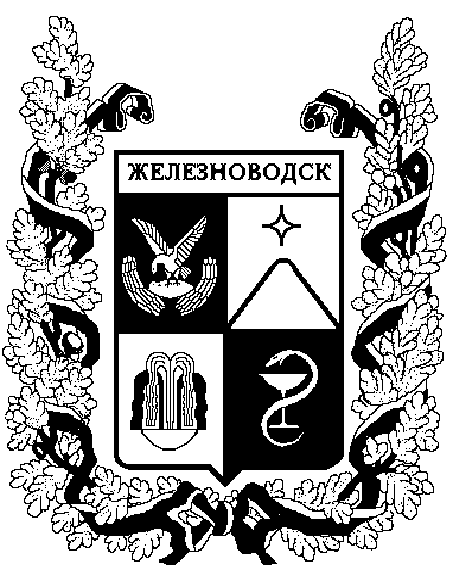 ПОСТАНОВЛЕНИЕАДМИНИСТРАЦИИ ГОРОДА-КУРОРТА ЖЕЛЕЗНОВОДСКА СТАВРОПОЛЬСКОГО КРАЯО внесении изменений в административный регламент предоставления муниципальными образовательными организациями города-курорта Железноводска Ставропольского края муниципальной услуги «Зачисление в муниципальную общеобразовательную организацию, а также организацию дополнительного образования», утвержденный постановлением администрации города-курорта Железноводска Ставропольского края            от 19 апреля 2018 г. № 219В соответствии с федеральными законами от 06 октября 2003 г. 
№ 131-ФЗ «Об общих принципах организации местного самоуправления                   в Российской Федерации», от 01 июля 2010 г. № 210-ФЗ «Об организации предоставления государственных и муниципальных услуг»,                         приказами Министерства просвещения Российской Федерации                           от 02 сентября 2020 г. № 458 «Об утверждении Порядка приема на обучение по образовательным программам начального общего, основного общего и среднего общего образования», 08 октября 2021 г. № 707 «О внесении изменений в приказ Министерства просвещения Российской Федерации               от 02 сентября 2020 г. № 458 «Об утверждении Порядка приема на обучение по образовательным программам начального общего, основного общего и среднего общего образования», от 30 августа 2022 г. № 784 «О внесении изменений в Порядок приема на обучение по образовательным программам начального общего, основного общего и среднего общего образования, утвержденный приказом Министерства просвещения Российской Федерации от 2 сентября 2020 г. № 458», от 12 марта 2014 г. № 177 «Об утверждении Порядка и условий осуществления перевода обучающихся из одной организации, осуществляющей образовательную деятельность по образовательным программам начального общего, основного общего и среднего общего образования, в другие организации, осуществляющие образовательную деятельность по образовательным программам соответствующих уровня и направленности», от 17 января 2019 г. № 20                «О внесении изменений в Порядок и условия осуществления перевода обучающихся из одной организации, осуществляющей образовательную деятельность по образовательным программам начального общего, основного общего и среднего общего образования, в другие организации, осуществляющие образовательную деятельность по образовательным программам соответствующих уровня и направленности, утвержденные приказом Министерства образования и науки Российской Федерации                     от 12 марта 2014 г. № 177»ПОСТАНОВЛЯЮ:1. Утвердить прилагаемые изменения, которые вносятся в  административный регламент предоставления муниципальными образовательными организациями города-курорта Железноводска Ставропольского края муниципальной услуги «Зачисление в муниципальную общеобразовательную организацию, а также организацию дополнительного образования», утвержденный постановлением администрации города-курорта Железноводска Ставропольского края от 19 апреля 2018 г. № 219 «Об утверждении административного регламента предоставления муниципальными образовательными организациями города-курорта Железноводска Ставропольского края муниципальной услуги «Зачисление в муниципальную общеобразовательную организацию, а также организацию дополнительного образования» (далее – Административный регламент).2. Признать утратившим силу Постановление администрации города-курорта Железноводска Ставропольского края от 22 мая 2019 года № 415           «О внесении изменений в административный регламент предоставления муниципальными образовательными организациями города-курорта Железноводска Ставропольского края муниципальной услуги «Зачисление в муниципальную общеобразовательную организацию, а также организацию дополнительного образования», утвержденный постановлением администрации города-курорта Железноводска Ставропольского края            от 19 апреля 2018 г. № 219»3. Опубликовать настоящее постановление в общественно-политическом еженедельнике «Железноводские ведомости» и разместить на официальной сайте Думы города-курорта Железноводска Ставропольского края и администрации города-курорта Железноводска Ставропольского края в сети Интернет.4. Контроль за выполнением настоящего постановления возложить на заместителя главы администрации города-курорта Железноводска Ставропольского края Шумкину А.С.5. Настоящее постановление вступает в силу со дня его официального опубликования.Глава города-курорта ЖелезноводскаСтавропольского края                                                                         Е.Е. БакулинПроект распоряжения подготовлен управлением образования администрации города-курорта Железноводска Ставропольского края               г. Железноводск№Начальник управления образования администрации города-курорта Железноводска Ставропольского краяС.Н. КазанцеваПроект вносит:Заместитель главы администрации города-курорта Железноводска Ставропольского                 А.С. ШумкинаПроект визируют:Первый заместитель главы администрации города-курортаЖелезноводска Ставропольского края                                       В.А. МягкийЗаместитель главы администрации города-курорта Железноводска  Ставропольского края - начальник управления имущественных отношений администрации города-курорта Железноводска         И.В. ГречишниковРуководитель отдела по информационной политике и информатизации администрациигорода-курорта ЖелезноводскаСтавропольского края                                                                        А.И. БоровикРуководитель отдела по мобилизационнойподготовке и чрезвычайным ситуациям администрации города-курорта Железноводска  Ставропольского края                                                                                             Д.А. ПасюковРуководитель юридического отдела администрации города-курорта Железноводска  Ставропольского краяЕ.Л. ОсинцеваРуководитель отдела по обеспечениюдеятельности администрациигорода-курорта ЖелезноводскаСтавропольского краяВ.М. ГалееваДиректор муниципального бюджетного учреждения «Многофункциональный центр предоставления государственных и муниципальных услуг города-курорта Железноводска Ставропольского края»                                                         З.Г. Кашаева